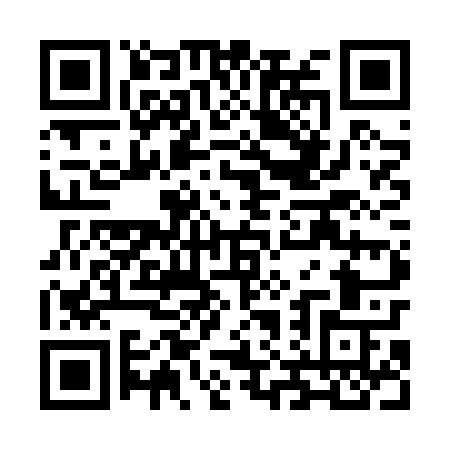 Prayer times for Grabownica Stara, PolandWed 1 May 2024 - Fri 31 May 2024High Latitude Method: Angle Based RulePrayer Calculation Method: Muslim World LeagueAsar Calculation Method: HanafiPrayer times provided by https://www.salahtimes.comDateDayFajrSunriseDhuhrAsrMaghribIsha1Wed2:205:0012:305:388:0010:282Thu2:174:5812:295:398:0210:323Fri2:164:5612:295:408:0410:354Sat2:154:5412:295:418:0610:355Sun2:144:5212:295:428:0710:366Mon2:144:5012:295:438:0910:377Tue2:134:4812:295:448:1110:378Wed2:124:4612:295:458:1210:389Thu2:114:4512:295:468:1410:3910Fri2:114:4312:295:478:1610:3911Sat2:104:4112:295:488:1710:4012Sun2:094:3912:295:498:1910:4113Mon2:094:3812:295:508:2110:4214Tue2:084:3612:295:518:2210:4215Wed2:074:3512:295:528:2410:4316Thu2:074:3312:295:538:2510:4417Fri2:064:3212:295:548:2710:4418Sat2:064:3012:295:558:2810:4519Sun2:054:2912:295:568:3010:4620Mon2:054:2712:295:578:3210:4621Tue2:044:2612:295:578:3310:4722Wed2:044:2512:295:588:3410:4823Thu2:034:2312:295:598:3610:4824Fri2:034:2212:296:008:3710:4925Sat2:024:2112:296:018:3910:5026Sun2:024:2012:306:028:4010:5027Mon2:014:1912:306:028:4110:5128Tue2:014:1812:306:038:4310:5229Wed2:014:1712:306:048:4410:5230Thu2:014:1612:306:058:4510:5331Fri2:004:1512:306:058:4610:53